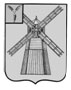 АДМИНИСТРАЦИЯ ПИТЕРСКОГО МУНИЦИПАЛЬНОГО РАЙОНА САРАТОВСКОЙ ОБЛАСТИР А С П О Р Я Ж Е Н И Еот 29 июня 2023 года №86-рс. ПитеркаО подготовке и приеме муниципальных образовательных организаций Питерского муниципального района к началу 2023-2024 учебного годаВ соответствии с Федеральным законом от 06 октября 2003 года №131-ФЗ «Об общих принципах организации местного самоуправления в Российской Федерации», распоряжением Правительства Саратовской области от 20 июня 2023 года №215-Пр «Об организации подготовки и оценки готовности образовательных организаций области к 2023-2024 учебному году», в целях своевременной подготовки муниципальных образовательных учреждений Питерского муниципального района Саратовской области к 2023-2024 учебному году, администрация муниципального района, руководствуясь Уставом Питерского муниципального района Саратовской области:1. Утвердить план мероприятий по подготовке муниципальных образовательных организаций района к началу 2023-2024 учебного года согласно приложению №1.2. Утвердить комиссию по подготовке и приему образовательных организаций Питерского муниципального района к началу 2023-2024 учебного года согласно приложению №2.3. Утвердить план-график проверки готовности муниципальных образовательных организаций района к началу 2023-2024 учебному году согласно приложению №3.4. Первому заместителю главы администрации муниципального района Чиженькову О.Е., заместителю главы администрации муниципального района по социальной сфере Брусенцевой Т.В., начальнику муниципального учреждения управление образования администрации района Болтневой О.А.:- организовать мероприятия по подготовке муниципальных образовательных учреждений Питерского муниципального района Саратовской области к 2023-2024 учебному году;- принять меры по улучшению эксплуатационных характеристик зданий муниципальных образовательных учреждений Питерского муниципального района Саратовской области;- до 10 августа 2023 года обеспечить завершение ремонтных работ в муниципальных образовательных учреждениях Питерского муниципального района Саратовской области;- до 15 августа 2023 года обеспечить полное освоение денежных средств, предусмотренных на мероприятия по подготовке муниципальных образовательных учреждений Питерского муниципального района Саратовской области к 2022-2023 учебному году;- организовать работу комиссии по приемке муниципальных образовательных учреждений Питерского муниципального района Саратовской области с 10 по 15 августа 2023 года;- осуществлять постоянный контроль за ходом подготовки муниципальных образовательных учреждений Питерского муниципального района Саратовской области к 2023-2024 учебному году.5. Начальнику муниципального учреждения «Централизованная бухгалтерия администрации Питерского муниципального района Саратовской области» Хмариной С.В. осуществлять своевременное финансирование мероприятий по подготовке муниципальных образовательных учреждений Питерского муниципального района Саратовской области к 2023-2024 учебному году.6. Начальнику муниципального учреждения управление образования администрации района Болтневой О.А. до 10 августа 2023 года подготовить проекты актов готовности образовательных учреждений к 2023-2024 учебному году в 2-х экземплярах в соответствии с формой согласно приложению №1 к приказу министерства образования Саратовской области «О подготовке к началу 2023-2024 учебного года» и направить руководителям образовательных учреждений.7. Руководителям муниципальных образовательных учреждений Питерского муниципального района Саратовской области: - до 10 августа 2023 года привести в соответствие с Федеральным законом от 21 декабря 1994 года №69-ФЗ «О пожарной безопасности», Федеральным законом от 22 июля 2008 года №123-ФЗ «Технический регламент о требованиях пожарной безопасности» помещения муниципальных образовательных учреждений Питерского муниципального района Саратовской области, включая чердаки и подвалы, планы и пути эвакуации, первичные средства пожаротушения;- до 10 августа 2023 года привести электрооборудование муниципальных образовательных учреждений Питерского муниципального района Саратовской области в соответствие с приказом Министерства энергетики Российской Федерации от 13 января 2003 года №6 «Об утверждении правил технической эксплуатации электроустановок потребителей»;- до 10 августа 2023 года завершить ремонтные работы в муниципальных образовательных учреждениях Питерского муниципального района Саратовской области;8. Настоящее распоряжение вступает в силу со дня его опубликования и подлежит размещению на официальном сайте администрации в информационно-телекоммуникационной сети «Интернет» по адресу: http://питерка.рф/. 9. Контроль за исполнением настоящего постановления возложить на заместителя главы администрации муниципального района по социальной сфере.Глава муниципального района                                                       Д.Н. ЖивайкинПриложение №1 к распоряжению администрации муниципального района от 30 июня 2023 года №86-рПЛАН мероприятий по подготовке муниципальных образовательных организаций района к началу 2023-2024 учебного годаПриложение №2 к распоряжению администрации муниципального района от 29 июня 2023 года №86-рСОСТАВкомиссии по подготовке и приему муниципальных образовательных организаций Питерского муниципального района к началу 2023-2024 учебного годаПриложение №3 к распоряжению администрации муниципального района от 26 июня 2023 года №86-рПлан-графикпроверки готовности муниципальных образовательных организаций  района к началу 2023-2024 учебного года №МероприятияИсполнительИсполнительСрок исполненияПожарная безопасностьПожарная безопасностьПожарная безопасностьПожарная безопасностьПожарная безопасность1.Обеспечение обслуживания и работоспособности систем автоматической противопожарной защитыРуководители образовательных учрежденийРуководители образовательных учрежденийДо 10 августа 2023 года2.Обеспечение наличия и исправности огнетушителей (дата, срок эксплуатации)Руководители образовательных учрежденийРуководители образовательных учрежденийДо 10 августа 2023 года4.Установка устройств для самозакрывания дверей и уплотнениях в притворах на лестницеРуководители образовательных учрежденийРуководители образовательных учрежденийДо 10 августа 2023 года5Проведение работ по обеспечению подачи светового и звукового сигнала о возникновении пожара в зданиях классов функциональной пожарной опасности на приемно-контрольное устройство в помещении дежурного персонала или на специальные выносные устройства оповещения с дублированием этих сигналов на пульт подразделения пожарной охраны без участия работников объектаРуководители образовательных учрежденийРуководители образовательных учрежденийДо 10 августа 2023 года6Проведение инструктажей по соблюдению требований пожарной безопасностиРуководители образовательных учрежденийРуководители образовательных учрежденийДо 10 августа 2023 года7Укомплектование рабочих мест средствами индивидуальной защиты, пожаротушения и инструментомРуководители образовательных учрежденийРуководители образовательных учрежденийДо 10 августа 2023 годаОбеспечение безопасности в случае ЧСОбеспечение безопасности в случае ЧСОбеспечение безопасности в случае ЧСОбеспечение безопасности в случае ЧСОбеспечение безопасности в случае ЧС8Соблюдение требований и выполнение комплекса мероприятий, направленных на антитеррористическую защищённость и обеспечение безопасности в случае ЧСРуководители образовательных учрежденийВ течение годаВ течение года9Размещение наглядной агитации по вопросам соблюдения мер безопасности и умения действовать на случай возникновения ЧСРуководители образовательных учрежденийВ течение годаВ течение годаСанитарные, гигиенические и медицинские мероприятияСанитарные, гигиенические и медицинские мероприятияСанитарные, гигиенические и медицинские мероприятияСанитарные, гигиенические и медицинские мероприятияСанитарные, гигиенические и медицинские мероприятия10Подготовка учебных кабинетов и групповых комнат к новому учебному годуРуководители образовательных учрежденийДо 10 августа 2023 годаДо 10 августа 2023 года11Текущий ремонт пищеблоковРуководители образовательных учрежденийДо 10 августа 2023 годаДо 10 августа 2023 года12Прохождение медицинского осмотра персоналомРуководители образовательных учрежденийДо 10 августа 2023 годаДо 10 августа 2023 года13Выполнение мероприятий по обеспечению санитарного состояния и содержания помещений установленным требованиямРуководители образовательных учрежденийДо 10 августа 2023 годаДо 10 августа 2023 годаРемонтные работыРемонтные работыРемонтные работыРемонтные работы14Проведение косметических ремонтных работ в образовательных учреждениях Руководители образовательных учрежденийДо 10 августа 2023 годаЭнергосберегающие мероприятияЭнергосберегающие мероприятияЭнергосберегающие мероприятияЭнергосберегающие мероприятия15Выполнение мероприятий по обеспечению санитарного состояния и содержания газовых котельныхРуководители образовательных учрежденийАвгуст – сентябрь 2023 года16Обеспечение надежности схемы электротеплоснабжения, ее соответствия категории энергоприемниковРуководители образовательных учрежденийДо 10 августа 2023 года17Содержание энергоустановок в работоспособном состоянии и их безопасная эксплуатацияРуководители образовательных учрежденийДо 10 августа 2023 года18Проведение своевременного и качественного технического обслуживания, ремонта, испытаний энергооборудования и энергоустановокРуководители образовательных учрежденийДо 10 августа 2023 года19Соблюдение требований охраны труда электротеплотехнического и электротехнологического персонала.Руководители образовательных учрежденийДо 10 августа 2023 годаВыполнение других мероприятийВыполнение других мероприятийВыполнение других мероприятийВыполнение других мероприятий20Разработка организационно- распорядительных документов по пожарной безопасности (приказов о назначении должностных лиц, ответственных за противопожарное состояние образовательного учреждения, инструкций по мерам пожарной безопасности, планов эвакуации и др.)Руководители образовательных учрежденийДо 10 августа 2023 года21Обеспечение доступности зданий и сооружений организаций, осуществляющих образовательную деятельность, для лиц с ограниченными возможностямиРуководители образовательных учрежденийДо 10 августа 2023 года22Создание необходимых условий для организации перевозок детей автотранспортомРуководители образовательных учрежденийДо 10 августа 2023 годаВЕРНО: Руководитель аппарата администрациимуниципального района                   А.А. СтрогановЧиженьков О.Е.– первый заместитель главы администрации муниципального района, председатель комиссии;Брусенцева Т.В– заместитель главы администрации муниципального района по социальной сфере, заместитель председателя комиссии;Болтнева О.А.– начальник муниципального учреждения Управление образования администрации Питерского муниципального района; секретарь комиссии.Члены комиссии: Хмарина С.В.– начальник муниципального учреждения «Централизованная бухгалтерия» Управления образования администрации Питерского муниципального района;Яцук П.Д.- и.о. начальника отделения полиции №2 в составе МО МВД России «Новоузенский» Саратовской области, подполковник полиции (по согласованию);Поминова И.И- председатель районной профсоюзной организации (по согласованию).ВЕРНО: Руководитель аппарата администрациимуниципального района                   А.А. Строганов№ п/пПолное наименование учрежденияДата проверки1Муниципальное дошкольное образовательное учреждение «Детский сад «Ромашка» села Алексашкино Питерского района Саратовской области10 августа 2023 года2Муниципальное дошкольное образовательное учреждение «Детский сад «Солнышко» поселка Трудовик Питерского района Саратовской области10 августа 2023 года3Муниципальное дошкольное образовательное учреждение «Детский сад «Ивушка» села Козловка Питерского района Саратовской области10 августа 2023 года4Муниципальное дошкольное образовательное учреждение «Детский сад «Сказка» села Новотулка Питерского района Саратовской области»10 августа 2023 года5Филиал муниципального общеобразовательного учреждения «Средняя общеобразовательная школа села Питерка Питерского района Саратовской области» в поселке Трудовик10 августа 2023 года6Филиал муниципального общеобразовательного учреждения «Средняя общеобразовательная школа села Питерка Питерского района Саратовской области» в селе Козловка10 августа 2023 года7Филиал муниципального общеобразовательного учреждения «Средняя общеобразовательная школа села Питерка Питерского района Саратовской области» в селе Алексашкино10 августа 2023 года8Филиал муниципального общеобразовательного учреждения «Средняя общеобразовательная школа села Питерка Питерского района Саратовской области» в селе Новотулка10 августа 2023 года9Филиал муниципального общеобразовательного учреждения «Средняя общеобразовательная школа села Питерка Питерского района Саратовской области» в селе Запрудное11 августа 2023 года10Филиал муниципального общеобразовательного учреждения «Средняя общеобразовательная школа села Питерка Питерского района Саратовской области» в поселке Нива11 августа 2023 года11Филиал муниципального общеобразовательного учреждения «Средняя общеобразовательная школа села Питерка Питерского района Саратовской области» в селе Малый Узень11 августа 2023 года12Муниципальное дошкольное образовательное учреждение «Детский сад «Тополек» села Малый Узень Питерского района Саратовской области11 августа 2023 года13Муниципальное дошкольное образовательное учреждение «Детский сад «Ручеек» поселка Нива Питерского района Саратовской области11 августа 2023 года14Муниципальное дошкольное образовательное учреждение «Детский сад «Полянка» села Запрудное Питерского района Саратовской области11 августа 2023 года15Филиал муниципального общеобразовательного учреждения «Средняя общеобразовательная школа села Питерка Питерского района Саратовской области» в селе Агафоновка14 августа 2023 года16Филиал муниципального общеобразовательного учреждения «Средняя общеобразовательная школа села Питерка Питерского района Саратовской области» в поселке Нариманово14 августа 2023 года17Муниципальное дошкольное образовательное учреждение «Детский сад «Солнышко» села Агафоновка Питерского района Саратовской области14 августа 2023 года18Муниципальное дошкольное образовательное учреждение «Детский сад «Сказка» станции Питерка Питерского района Саратовской области»14 августа 2023 года19Муниципальное дошкольное образовательное учреждение «Детский сад «Полюшко» поселка Нариманово Питерского района Саратовской области14 августа 2023 года20Муниципальное общеобразовательное учреждение «Средняя общеобразовательная школа села Питерка Питерского района Саратовской области»15 августа 2023 года21Муниципальное дошкольное образовательное учреждение «Детский сад «Теремок» села Питерка Питерского района Саратовской области15 августа 2023 года22Муниципальное дошкольное образовательное учреждение «Детский сад «Чебурашка» села Питерка Питерского района Саратовской области15 августа 2023 года23Муниципальное дошкольное образовательное учреждение «Детский сад «Березка» села Питерка Питерского района Саратовской области15 августа 2023 года24Муниципальное учреждение дополнительного образования «Детско-юношеская спортивная школа» села Питерка Питерского района Саратовской области15 августа 2023 года25Муниципальное общеобразовательное учреждение «Средняя общеобразовательная школа села Мироновка Питерского района Саратовской области15 августа 2023 года26Филиал муниципального общеобразовательного учреждения «Средняя общеобразовательная школа села Мироновка Питерского района Саратовской области» в поселке Новореченский15 августа 2023 года27Структурное подразделение муниципального общеобразовательного учреждения «Средняя общеобразовательная школа села Мироновка Питерского района Саратовской области» в поселке Зеленый Луг 15 августа 2023 года28Муниципальное дошкольное образовательное учреждение «Детский сад общеразвивающего вида «Родничок» села Моршанка Питерского района Саратовской области15 августа 2023 года29Муниципальное дошкольное образовательное учреждение «Детский сад «Колосок» села Мироновка Питерского района Саратовской области15 августа 2023 годаВЕРНО: Руководитель аппарата администрациимуниципального района                   А.А. Строганов